§1603-108.  MeetingsA meeting of the association must be held at least once each year. Special meetings of the association may be called as provided in the Maine Nonprofit Corporation Act.  The bylaws must specify which of the association's officers, not less than 10 nor more than 60 days in advance of any meeting, shall cause notice to be hand delivered or sent prepaid by United States' mail to the mailing address of each unit or to any other mailing address designated in writing by the unit owner or sent by electronic means to any other address, including an e-mail address, specifically designated by the unit owner.  The notice of any meeting must state the time and place of the meeting and the items on the agenda, including the general nature of any proposed amendment to the declaration or bylaws, any budget changes and any proposal to remove a director or officer.  [PL 2015, c. 122, §3 (AMD).]The executive board shall give timely notice reasonably calculated to inform unit owners of the date, time and place of and topics proposed to be discussed at meetings of the executive board.  The notice may be given by a posting in a prominent place in the common elements or elsewhere, by e-mail or by other means, but actual notice need not be delivered to each unit owner.  Failure of a unit owner to receive notice does not invalidate any action taken by the executive board at the meeting.  Unit owners have the right to attend meetings of the executive board, subject to reasonable rules established by the executive board.  [PL 2011, c. 368, §5 (NEW).]The executive board may restrict or prohibit attendance by unit owners and others during executive sessions.  An executive session may be held only to:  [PL 2011, c. 368, §5 (NEW).](a)  Consult with the association's attorney concerning legal matters;  [PL 2011, c. 368, §5 (NEW).](b)  Discuss existing or potential litigation or mediation, arbitration or administrative proceedings;  [PL 2011, c. 368, §5 (NEW).](c)  Discuss labor or personnel matters;  [PL 2011, c. 368, §5 (NEW).](d)  Discuss contracts, leases and other commercial transactions to purchase or provide goods or services currently being negotiated, including the review of bids or proposals, if premature general knowledge of those matters would place the association at a disadvantage; or  [PL 2011, c. 368, §5 (NEW).](e)  Prevent public knowledge of the matter to be discussed if the executive board determines that public knowledge would violate the privacy of any person.  [PL 2011, c. 368, §5 (NEW).]A final vote or action may not be taken during an executive session.  [PL 2011, c. 368, §5 (NEW).]SECTION HISTORYPL 1981, c. 699 (NEW). PL 2011, c. 368, §5 (AMD). PL 2015, c. 122, §3 (AMD). The State of Maine claims a copyright in its codified statutes. If you intend to republish this material, we require that you include the following disclaimer in your publication:All copyrights and other rights to statutory text are reserved by the State of Maine. The text included in this publication reflects changes made through the First Regular and First Special Session of the 131st Maine Legislature and is current through November 1. 2023
                    . The text is subject to change without notice. It is a version that has not been officially certified by the Secretary of State. Refer to the Maine Revised Statutes Annotated and supplements for certified text.
                The Office of the Revisor of Statutes also requests that you send us one copy of any statutory publication you may produce. Our goal is not to restrict publishing activity, but to keep track of who is publishing what, to identify any needless duplication and to preserve the State's copyright rights.PLEASE NOTE: The Revisor's Office cannot perform research for or provide legal advice or interpretation of Maine law to the public. If you need legal assistance, please contact a qualified attorney.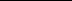 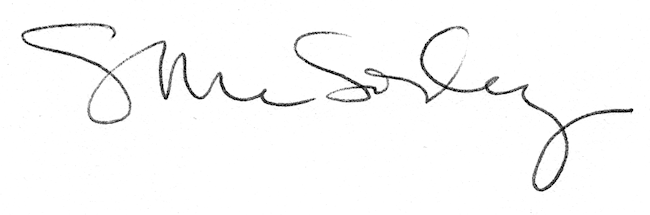 